              CURRICULUM VITAE                            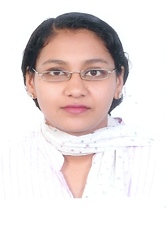 												     FATHIMAFATHIMA.12749@2freemail.com                                                                                       Objective:To work with a reputed organization and to serve customers and upgrade my carrier prospects and utilize my skills in industry that offers professional growth. Personal Skills:Quality oriented work and pays strict attention to customer’s focus and details. Ability to handle stressed situations on interceptions and capacity to maintain calm and diplomacy. Professional Experience:Worked as secretary cum accountant in an transportation company in .[ Job Responsibilities :Doing Accounts in Microsoft Excel, Making Daily, Weekly, and Monthly basis Reports, Attending Phone calls, Entering All the kind of Data’s, Controlling the Documents, Filing, Making the Schedules.]Worked as a Traffic Administration and counter Staff for Air  at  International Air port, in .[Job Responsibilities: Counter Check-In  the Passengers, Guiding the Passengers, Attending the phone calls, Customer Service Through the Flight Information, Checking the mails & Faxes and Distribute it to the particular Departments, Sending Mails & Faxes to the Airline Offices with the Latest Schedule, Informing Passengers if the Flight is Delay, Writing Allocate sheets also, Sometimes writing the tickets manually and making invoices also, Informing the Airport Studio for the right display on the T V Screen.]Worked as a Ticketing Agent, with GDS, GALILEO in Nat Bat travel agency, , . [Job Responsibilities: Reservation, Customer Service, Writing the invoices and entering in the System, Checking the mails and  Faxes and Inform the details to the responsible person, Collecting the latest Schedules from On-Line  Service Related with the field.]Domain Expertise: Knowledge of World Tracer Management SystemKnowledge of Central Reservation System, GALILEOGood in Fare Calculation and Auto TicketingExperience in counter sales Capable to prepare weekly, monthly and annual sales report Educational  QualificationGraduation in B.A. Functional English. From  Kerala.(Subsidiary subject: Journalism and Literature)Under Graduation (H.S.E Board Exam), Kerala, .Technical QualificationIATA/UFTAA Foundation Course in Chavara Cultural  of  & Tourism Studies at , Galileo central reservation course, Galileo    Diploma in Computer Application (D.C.A)Certified Computer Software Course       (Windows 98,Internet & E mail, Office2000, HTML, Front Page 2000,      Java Script and Access 2000)StrengthForward thinkingCommitted to my careerVery strong Customer RelationshipGood team SpritFast Leaner & Quick respondReady to work in any environmentDriving ability(Indian Driving license holder)Personal Profile:Date of birth				: 02-04-1985Marital Status				: MarriedNationality				: IndianVisa Status	: Husband VisaHobbies				: , Painting, Traveling	Language Known			: English, Hindi and MalayalamIn the view of the above, I concede that I possess necessary energy and seal in addition to my qualification and experience to meet your expectation. In the event of my selection, I assure you that I will carry out all responsibilities assigned to me with complete sincerity.